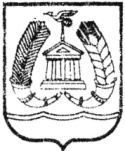 АДМИНИСТРАЦИЯ ГАТЧИНСКОГО МУНИЦИПАЛЬНОГО РАЙОНАЛЕНИНГРАДСКОЙ ОБЛАСТИПОСТАНОВЛЕНИЕОт 									№  Руководствуясь статьей 48 Федерального Закона от 06.10.2003 № 131-ФЗ «Об общих принципах организации местного самоуправления в Российской Федерации», статьей 145 Трудового кодекса Российской Федерации, решением совета депутатов Гатчинского муниципального района от 23.09.2011 № 163 «Об утверждении Положения об оплате труда работников муниципальных бюджетных и муниципальных казенных учреждений Гатчинского муниципального района», Уставом Гатчинского муниципального района,ПОСТАНОВЛЯЕТ:1. Внести в постановление администрации Гатчинского муниципального района Ленинградской области от 27.10.2011 № 4689 «Об утверждении Положения о системах оплаты труда в муниципальных бюджетных и муниципальных казенных учреждениях Гатчинского муниципального района по видам экономической деятельности» (в редакции постановлений от 20.06.2012 № 2471, от 27.08.2012 № 3651, от 13.12.2012 № 5200, от 14.05.2013 № 1674, от 05.06.2013 № 2015, от 15.08.2013 № 3133, от 28.01.2014 № 317, от 05.03.2014 № 745, от 08.05.2014 № 1654,  от 25.02.2015 № 871, от 28.03.2016 № 965, от 31.10.2016 № 5205) следующие изменения:1.1. Пункт 2.1 дополнить словами: «с 1 января 2017 года – не менее 10850 рублей.» 1.2. В приложении 1 к постановлению «Положение о системах оплаты труда в муниципальных бюджетных и муниципальных казенных учреждениях Гатчинского муниципального района по видам экономической деятельности:1.2.1. Раздел 4 «Порядок назначения должностных окладов и персональных надбавок и персональных надбавок руководителям, заместителям руководителей и главным бухгалтерам учреждений» дополнить пунктом 4.11. следующего содержания:«4.11. Предельный уровень соотношения среднемесячной заработной платы руководителей, их заместителей, главных бухгалтеров и среднемесячной заработной платы работников (без учета заработной платы соответствующего руководителя, его заместителей, главного бухгалтера) муниципальных бюджетных учреждений Гатчинского муниципального района и муниципальных казенных учреждений Гатчинского муниципального района утверждается приказом уполномоченного органа, осуществляющего функции и полномочия учредителя соответствующих учреждений, в кратности от 1 до 8.»;1.2.2. Абзац второй пункта 6.12.4 раздела 6 «Виды, размер и порядок установления стимулирующих выплат» изложить в следующей редакции:«-педагогическим работникам учреждений образования, педагогическим и медицинским работникам учреждений социальной защиты населения, тренерскому составу учреждений физической культуры и спорта за квалификационную категорию в размерах:»;1.2.3. Абзац шестой пункта 6.12.4 раздела 6 «Виды, размер и порядок установления стимулирующих выплат» изложить в следующей редакции:«-работникам учреждений образования (за исключением руководителей и педагогических работников), социальной защиты населения (за исключением педагогических и медицинских работников), культуры, физической культуры и спорта (за исключением тренерского состава) устанавливается персональная надбавка за квалификационную категорию по специальности, по которой присвоена квалификационная категория, в размерах:».1.3. Абзац второй раздела 5 «Оплата труда в учреждениях культуры» приложения 3 к Положению о системах оплаты труда в муниципальных бюджетных и муниципальных казенных учреждениях Гатчинского муниципального района по видам экономической деятельности исключить.2. Настоящее постановление вступает в силу со дня опубликования в газете «Гатчинская правда», подлежит размещению на официальном сайте и распространяется на правоотношения, возникшие с 1 января 2017 года.3. Контроль за исполнением настоящего постановления возложить на заместителя главы администрации Гатчинского муниципального района по финансовой политике Носкова И. В.Глава администрации Гатчинского муниципального района                                Е.В. ЛюбушкинаОрехова Л. И. (тел.21348)О внесении изменений в постановление администрации Гатчинского муниципального района Ленинградской области от 27.10.2011 № 4689 «Об утверждении Положения о системах оплаты труда в муниципальных бюджетных и муниципальных казенных учреждениях Гатчинского муниципального района по видам экономической деятельности» (в редакции постановлений от 20.06.2012 № 2471, от 27.08.2012 № 3651, от 13.12.2012 № 5200, от 14.05.2013 № 1674, от 05.06.2013 № 2015, от 15.08.2013 № 3133, от 28.01.2014 № 317, от 05.03.2014 № 745, от 08.05.2014 № 1654, от 25.02.2015 № 871, от 28.03.2016 № 965, от 31.10.2016 № 5205)